ПОСТАНОВЛЕНИЕ                                                                                 JОП«О внесении изменений  и дополнений в Постановление от 24.10.2017 г. № 6 « Об утверждении Порядка уведомления представителя нанимателя (работодателя) о фактах обращения в целях склонения муниципального служащего к совершению коррупционных правонарушений, перечня сведений, содержащихся в уведомлениях, порядка организации проверки этих сведений, а также порядка регистрации уведомленийВ соответствии с Федеральными законами от 06.10.2003 № 131-ФЗ "Об общих принципах организации местного самоуправления в Российской Федерации», Уставом муниципального образования Козульское  сельское поселение: ПОСТАНОВЛЯЮ  1.Внести изменения и дополнения в Постановление от 24.10.2017 г. № 6 « Об утверждении Порядка уведомления представителя нанимателя (работодателя) о фактах обращения в целях склонения муниципального служащего к совершению коррупционных правонарушений, перечня сведений, содержащихся в уведомлениях, порядка организации проверки этих сведений, а также порядка регистрации уведомленийА) Заменить слова в Постановлении «Консультант отдела правовых и трудовых отношений» на  слово «специалист»   Б) Дополнить п.5 выражением «правоохранительные органы, Прокуратуру 2. Настоящее Постановление разместить в сети Интернет на официальном сайте и обнародовать на информационном стенде Козульского сельского поселения .3. Настоящее постановление вступает в силу после его обнародования.4. Контроль за исполнением настоящего постановления оставляю за собой.Глава  Козульского сельского поселения                                                А.М.Ябыев РЕСПУБЛИКА АЛТАЙ УСТЬ-КАНСКИЙ РАЙОНСЕЛЬСКАЯ АДМИНИСТРАЦИЯ КОЗУЛЬСКОГО СЕЛЬСКОГО ПОСЕЛЕНИЯ 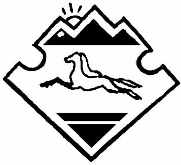 АЛТАЙ РЕСПУБЛИКАНЫНКАН-ООЗЫ АЙМАГЫНДА КОЗУЛ  JУРТJЕЕЗЕЗИНИН JУРТАДМИНИСТРАЦИЯЗЫ     « 25» июня  2019 г.                           с.Козуль                                          № 6